2016 Mathematics Standards of LearningAlgebra Readiness Formative Assessment8.15ab Identify all of the true statements.The table defines a function.	What is the domain of the function?Complete the function table below.  Then, list all of the domain and range values. Domain: ___________________________Range: _____________________________Does the following relation represent a function?YES       NO      (circle one)Explain your reasoning. ____________________________________________________ ________________________________________________________________________________________________________________________________________________Does the following relation represent a function?YES       NO      (circle one)Explain your reasoning. ____________________________________________________ ________________________________________________________________________________________________________________________________________________ Does the graph below represent a function?   YES    NO (circle one)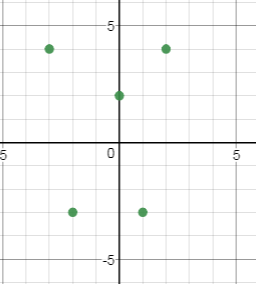 Explain your reasoning for your answer. _______________________________________
________________________________________________________________________Marissa used the set of ordered pairs below to graph a relation. What is the domain of the relation?In the linear equation shown, which variable would represent the output (range) values?Alex created a table to represent the function. What is the range for this table of values? Which of the following does NOT represent a function?          A.                                                               B.                                    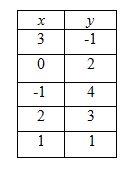 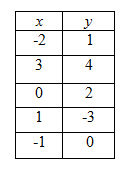          C.                                                               D.    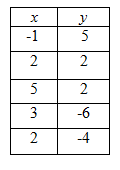 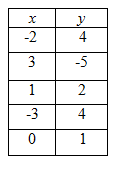 Virginia Department of Education 2018Changes in Joshua’s Height Per YearChanges in Joshua’s Height Per YearChanges in Joshua’s Height Per YearChanges in Joshua’s Height Per YearChanges in Joshua’s Height Per YearYear2002200320042005Change in height (inches)2.52.251.50.75xy-11210xy-2-5015-596xy-200428412